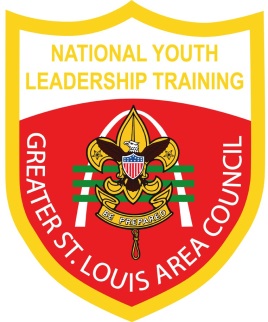 Dear Parents or Guardians:National Youth Leadership Training (NYLT) is a seven-day leadership training course.  It is a valuable growth experience for your Scout.  Please take a few minutes to review the basic guidelines below and discuss them with your Scout.NYLT IS NOT THE SAME AS SUMMER CAMP:   It operates on an entirely different schedule.  Check-in is between 11:00 AM and 12:30 PM Sunday of your course week. The Closing Ceremony starts at 1:00 PM on Saturday at Camp Sakima, S bar F Scout Ranch. It is suggested that lunch is eaten before arriving. ATTENDANCE:  To earn the NYLT shield, a scout must be in attendance during the entire period.  Scouts may not come late or be excused early from NYLT, except for family emergencies or religious reasons. UNIFORM:  Scouts will wear either a Field Uniform or Activity Uniform the entire week.  The Field Uniform consists of NYLT Hat (provided), the Official BSA Scout Shirt, the Official Scout Shorts, official Scout socks, official Scout belt and buckle, and NYLT neckerchief and slide (provided).  The Activity Uniform consists of the official NYLT Hat (provided), the official NYLT T-shirt (2 provided), the official Scout shorts, official Scout belt and buckle and official BSA Scout socks.  Only the official NYLT T-Shirt may be worn during the training course.  Two NYLT T-shirts are provided, but additional shirts may be purchased at registration for $10.00 each.   They are not available in the Scout Shop.MEDICAL FORM:  Enclosed please find a Medical Permission slip. The medical permission slip is used for minor aches and pains as well as your Scout’s prescription medications.  You must have the Annual BSA Health and Medical Record (find it online at https://stlbsa.org/activities/camping/summer-camps/ ) completed by a medical doctor (M.D., PA, Nurse Practitioner, or D.O.) prior to coming to camp.  The same medical form, parts A, B, and C, used for summer camp this year will be sufficient.  Bring these completed, signed forms with you. They are required of everyone attending NYLT. All medication brought to camp must be labeled and in its’ original prescription container and listed on the permission slip. Sample medications will be accepted if they are in their original packaging and listed on the parent permission slip.IN FAIRNESS TO ALL ATTENDING:  This is an intense learning experience.  If your Scout takes medication during the school year, please continue that medication so that your Scout may take full advantage of this unique opportunity.  In the same light, Scouts with discipline problems or with extreme homesickness will not be allowed to complete NYLT.  Parents will be called immediately to pick up their Scouts.HOMESICKNESS:  Participants will be kept very busy with all the things there are to learn and do. Scouts from the same home troop will be separated into different camp troops so they can learn from the experiences of others.  On occasion, being separated from familiar faces causes a little "homesickness", even in older, more experienced Scouts.  Overcoming this problem can be a valuable growth experience.  The Scoutmaster or Assistant Scoutmaster may call you to devise the best strategy to move your Scout from homesick to completing the week.  Parents should encourage their Scouts to stay in camp should homesickness occur.EQUIPMENT:  Go over the enclosed equipment list with your Scout to make sure he/she is prepared.  Participants are required to carry all of their gear to the campsite.  You will not be able to assist him/her.  Please be sure the Scout packs their gear so that they can easily transport their gear to the campsite after you have left camp.  Do not bring a cell phone to camp.  These are a distraction and a source of continued homesickness. Please make sure that your Scout has his/her Unit Leader Approval Form signed and brought with them to camp.EXTRA FOOD:  Do not bring extra food or coolers.  A good menu has been planned for the week using the patrol method. DIETARY RESTRICTIONS: Our meals are designed by food service professionals to provide reasonably balanced meals in our camp environment.  However, due to our remote location we have difficulties accommodating every consideration.  If your Scout or Venturer requires special dietary needs, please bring these items with you in a clearly marked, sealable container.  Our quartermaster staff can store dry goods or refrigerated items for you. If your son/daughter has dietary restrictions, please fill out the Specialty Diet Request Form located at https://stlbsa.org/activities/camping/summer-camps/. COST: If you have not completed the payment process for the course, please complete this on the registration site at https://scoutingevent.com/312-2018nylt.  The fee will include all meals, equipment, NYLT neckerchief and hat, training materials, one NYLT patch,2 shirts, and an 8x10-color picture of your NYLT training troop. REFUND POLICY:  There are no refunds; however, refunds may be given in rare circumstances including medical emergencies. If a refund is sought, the refund request form must be filled out and submitted to the camping department by August 30 for consideration. Additional documentation or information may be requested. The refund form is located at https://stlbsa.org/activities/camping/.  VISITORS:  Because this is a training course that follows a planned syllabus and schedule, visitors are discouraged during the course.  However, parents are encouraged to attend the closing ceremony that begins at 1:00 PM and ends at 1:30 PM on the last day of the course. MAILING ADDRESS:  Your mail for the week should be addressed to:Your Scout’s NameNYLT Week of xx-xx-xxCAMP SAKIMAS BAR F SCOUT RANCHKNOB LICK, MISSOURI 6365113.	 TELEPHONE NUMBER:   (FOR EMERGENCIES ONLY): 573-756-5738.  14. THE SCOUT OATH AND LAW are the standards that will be maintained throughout NYLT.  Scouts will learn and have fun as a part of the experience.  When the training has been completed your Scout will be able to proudly wear the NYLT shield emblem, which certifies the successful completion of the course.  With this honor comes the responsibility and the challenge to be a leader.  Yours in Scouting,Cherie McCurdyCherie McCurdyNYLT Council Coordinator